Экологическая сказка «Защитники природы»За основу сказки взят сюжет песни «Защитники природы»муз. Я. Сердобольской,  слова О. СердобольскогоЦель: Формирование творческой экологически грамотной личности, средствами театральной деятельности.Оборудование:  музыкальный центр, костюмы для героев сказки, пластиковые бутылки, пакетики от чипсов, конфетные фантики (прочий мусор), 2 рюкзака, рогатка,  4 маленьких  ведерка  и одно большое с рисунком сот,  5 маленьких деревянных ложек, 1 большая деревянная ложка, 2 искусственных дерева на подставке, 1 большая ромашка  и 4 маленьких,  солнцезащитные очки.Для сюрпризного момента:  большой цветочный горшок, катушка с леской, гирлянда вьющихся цветов. ( В цветочный горшок укладывается  гирлянда цветов, к вершине которой прикреплена  леска. Леска, пропущена через 2 кольца  на потолке, ее конец находится за кулисами. В нужный момент,  взрослый,  наматывая леску на катушку, вытягивает из горшка цветы).Действующие лица:Взрослые: Рассказчик,Дети: Кикимора,.Федя и  Петя.  Насекомые:  4 Пчелки - девочки, Пчелка – мальчик. Растения:  Ромашки,  Березки.Животные : 2 Зайца, Белка,  Еж. Птицы: Цапля, Тю́вик,  Осоед, Черный аист, Дрофа.Ход сказки:Рассказчик:  Дорогие зрители, сказку услышать, не хотите ли?Послушайте нашу сказку о крае родном,  прекрасном….В некотором царстве, в некотором государстве, Жили – были…Федя с Петей,Самые обычные дети.Жили-были, не тужили Вместе в детский сад ходили.В общем, жили без забот.Как обычные мальчишкиНе любили они книжки,И игрушки все ломали, и девчонок обижали.Под минусовую фонограмму песни «Хали – Гали» группы «Отпетые мошенники» выходят Федя с Петей.Петя:  Что-то скучно стало, Федя,  может быть, пойдем на пруд?Из рогатки постреляем, в речку камни покидаем.Федя:  А потом пойдем в лесок наберем  грибов мешок.Мама точно удивится, И,  тогда,  не будет злиться,Что без спросу в лес пошли.Петя:  Нужно взять с собой воды и какой-нибудь еды.Федя; Я возьму бутылку колы, чипсы, жвачки, сухари, и конфеты, и печенье…Петя:  Ты, побольше Федь, бери.  (уходят)Рассказчик:  И пошли друзья на пруд, и камней набрали пуд,Только там не разгуляться, дядьки рыбку ловят тут.Федя с Петей развернулись, да тихонько в лес пошлиИ полянку там нашли.(Выходят,  Федя с Петей   садятся,  достают конфеты, чипсы,  едят, разбрасывают фантики, пьют воду, кидают бутылки.)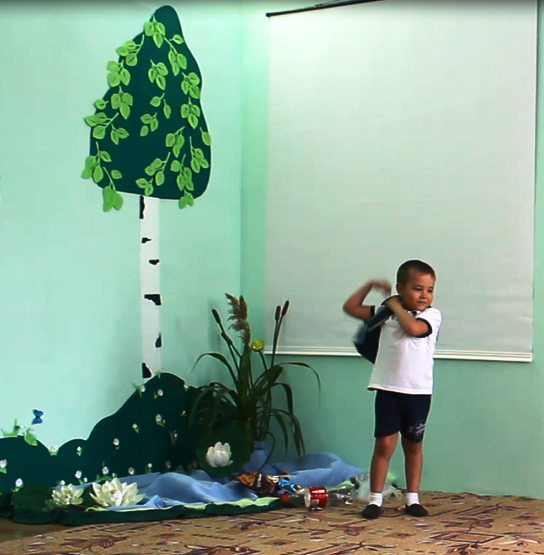 Петя: (достает рогатку) Сейчас я шишек настреляю!(целится, стреляет в дерево, из-за дерева сыпется листва)Федя: Ой, гляди, гнездо! Интересно чье оно?Петя: А давай в него стрелять?!Федя: Давай.(звучит тревожная музыка, хулиганы застывают).Появляется Кикимора.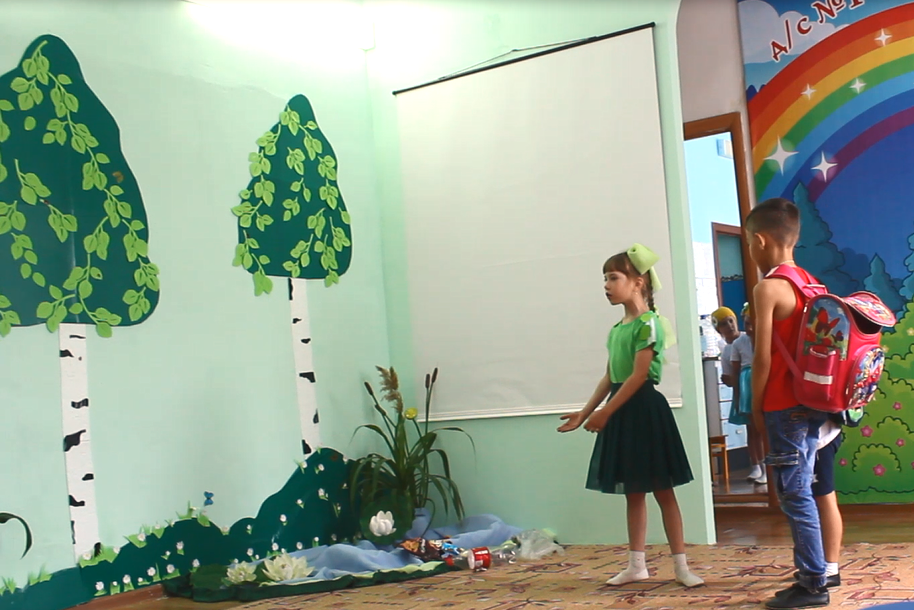 Кикимора: Что  такое? Что  творится? Что случилось не пойму? (видит детей)Ах, вы, гадкие мальчишки!Травку помяли, цветы потоптали, желуди  оборвали.Федя: Тетенька, чего вы злитесь? Ну, подумаешь, помяли, вырастут еще цветы.Петя: Да кому они нужны?!Кикимора: Ах, кому они нужны?Пчелкам всем нужны цветы,  для медовой,  для пыльцы.Зайцы травку все едят, желудям кабанчик рад.Как не стыдно вам ребята так природу обижать? Вы должны ее любить и беречь, и защищать!     (Федя и Петя пытаются уйти).Кикимора:  Ах,  вы вредные мальчишки,  вас сейчас я накажу!Чтоб природу понимать, нужно ее частью стать!Хм… Деревцами постоите, на природу поглядите!Вот тогда поймете сами, для чего  трава растет и зачем цветок цветет.И как вреден для животных мусор,  брошенный в лесу.Научу я вас, ребятки, леса понимать красу.(уводит мальчиков за кулисы,  выносит два дерева).Кикимора: (оценивает результат) Да, неплохо получилось.Вам полезно постоять, да самим понаблюдать.И подумать, нужно ли природу защищать.Да, чуть было не забыла!Папоротник здесь растет, никогда он не цветет.Лишь распустятся цветы станете опять людьми. ( уходит)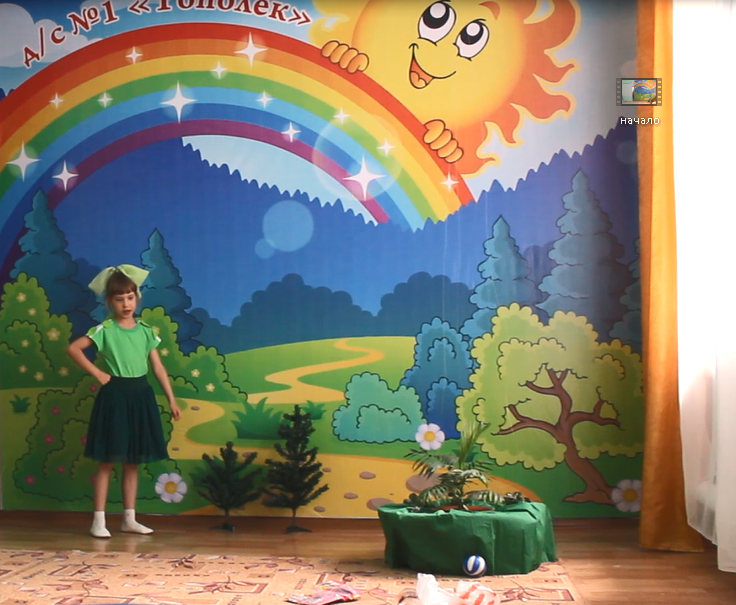 Рассказчик: На полянке в тоже времяСразу ожили цветы, зашептались вдруг они.  (выбегают цветы).1.Ромашка: На полянке день за днем, мы красавицы растем.Белоснежные ромашки, только радость мы несем.2.Ромашка. Пчел снабжаем мы нектаром, очень вкусный будет мед.Если кто-то заболеет, сбор ромашковый пусть пьет. 3.Ромашка. И в косметике ромашка очень  нужный компонентКожу нежно осветляет и не причиняет вред.«Танец ромашек» 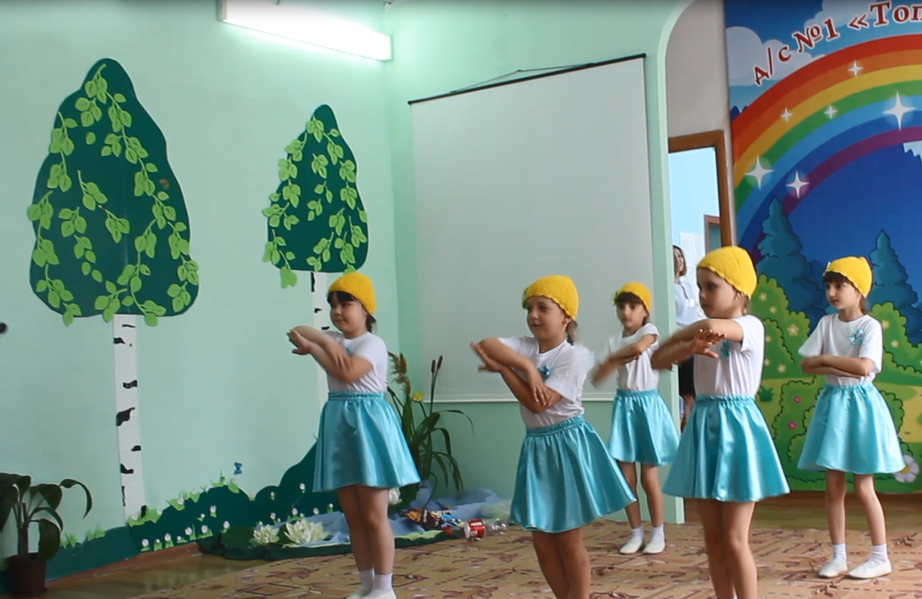 (после танца выносится большая ромашка.)Зарисовка «Пчелки»Под песню «Я маленькая пчелка» исполнителя «Президент и Амазонка» - выбегает пчелка - мальчик с маленьким ведерком. Облетает полянку и вдруг, видит огромный цветок.  Кружится вокруг него. Чешет в затылке. Убегает за кулисы, возвращается, несет огромное ведро. Ставит его возле  цветка  и руками собирает пыльцу. Затем пытается поднять ведро. Не получается. Еще раз пытается поднять ведро. Вытирает  лоб. Убегает за кулисы, возвращается с огромной ложкой, садится возле цветка и ест пыльцу  ложкой. Устает. Достает черные очки, надевает, ложится на спину, руки под головой, ноги согнуты в коленях, ногу положил на ногу, машет пяткой ( под музыку «Я на солнышке лежу») 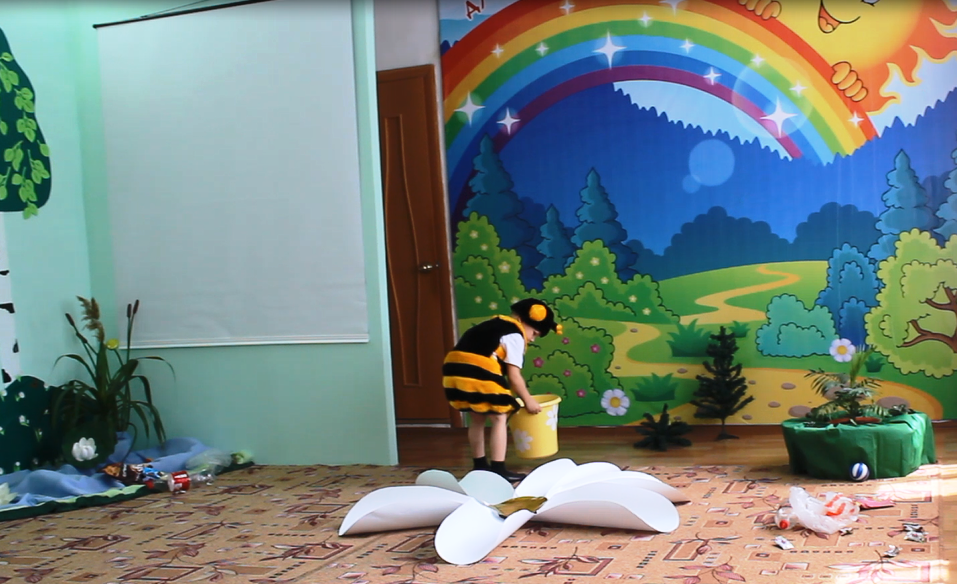 Под песню «Танец пчелок» на полянку вылетают пчелки- девочки. Они собирают ложками нектар  из маленьких цветов, затем видят большой цветок и мальчика. Окружают его, удивляются.  «Танец пчелок» (  В конце танца мальчик - пчелка присоединяется к девочкам, разрешает набрать пыльцу из его ведерка.  Девочки, собрав пыльцу,  улетают.  Мальчик - пчелка легко поднимает опустевшее ведерко и убегает вслед за девочками.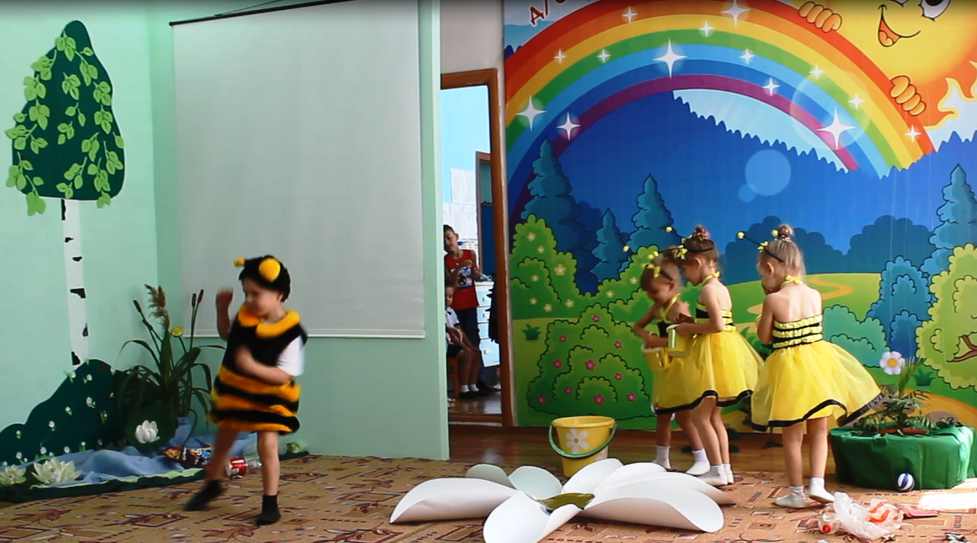 Рассказчик:  Вот слетелись на полянку птицыСтали знакомиться, стали хвалиться.Птицы шумят и кричат.Что же они говорят?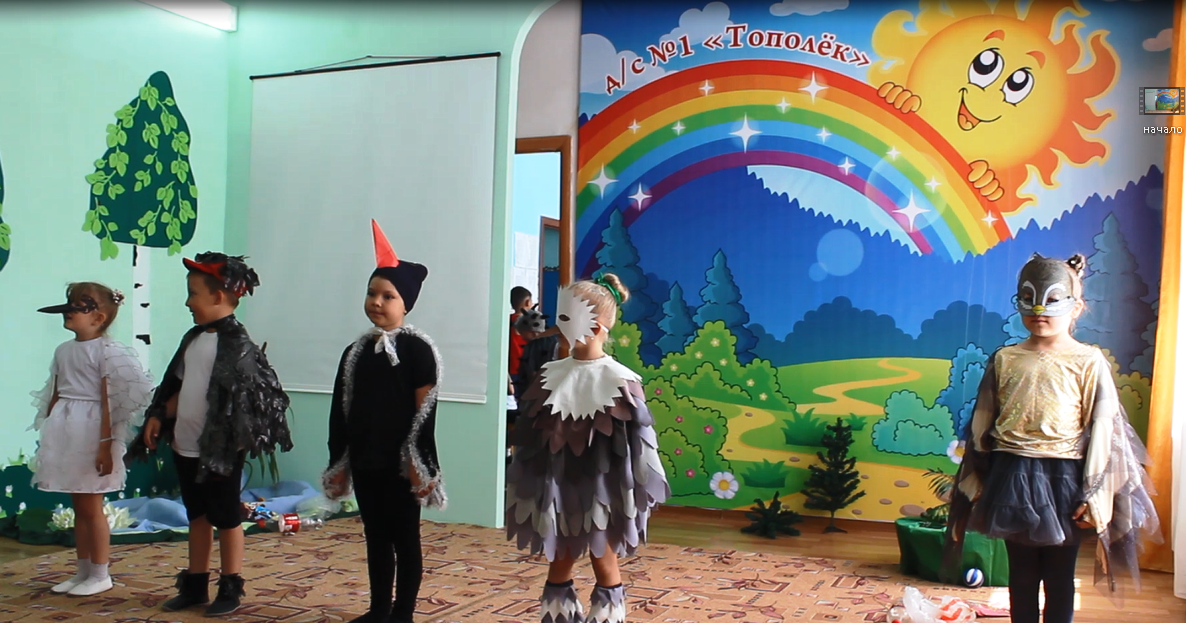 Цапля:  Я - Цапля Белая БольшаяВозле рек я все летаю.Только речки загрязнили,Воду в реках замутили.Была я Цапля белая, а скоро стану серая.Тю́вик: (застенчиво) Ястреб я коротконогийТю́виком зовут меня. (вздыхает)В Красную книгу меня занесли,Да только лучше не стало, увы.Осоед: Я, Осоед - малочислен мой вид.Ем насекомых и тем знаменит.Черный аист: Я – красивый, я – пригожий, и на вас я непохожий.Черный Аист  я,  друзья, полюбуйтесь на меня.Очень редкая я птица.В вашем районе мне сложно гнездиться.Мусора много, грязь тут повсюдуЛюди приносят нам только бедуВ этих условиях жить не могу.Дрофа:  А я Дрофа, у меня все в порядке.Мой вид возродили и в заповеднике поселили. (вздыхает)Жить рядом с людьми невозможно, друзья.Давно уж живу в заповеднике я.Я прилетела вас всех пригласитьВ наш заповедник погостить.Цапля: Правильно, нечего здесь оставаться!Вместе: Будем отсюда переселяться!«Пляска птиц» (улетают)Рассказчик: Тихо стало на полянке, улетели птицы.А Федя и Петя вдруг, загудели.Листьями, ветками зашелестели.Будто прощенья просить захотели.Вот так они тихо стоят и грустят.И слушают, как на полянке Звери лесные шумят.Давайте, мы тоже послушаем, о  чем они говорят.              (выбегают звери).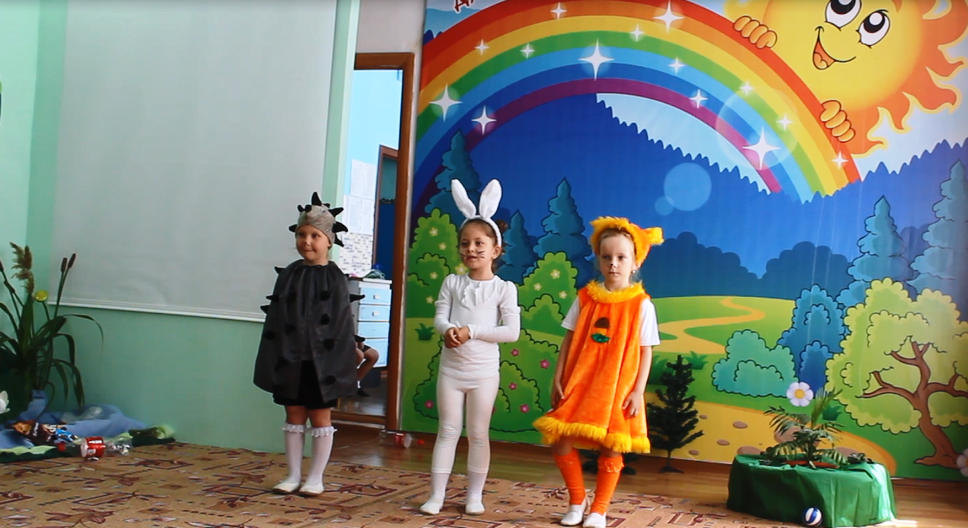 1 Заяц: На днях убегая от волкаЛапку поранил я об осколки.Кто- то бутылку в овраге разбил,А я не увидел и наступил. (трясет лапкой).Белка: Я с дерева шишку в траву уронила,Хотела поднять.На банку консервную наступилаТеперь мне неделю хромать!Еж: А мне на колючки прилипла липучка.И как теперь ее снять?2 Заяц  : Да, мусора много в нашем лесу.Люди не ценят природы красу.Пакеты, бумажки, бутылки,Железки, зола, да опилки!Белка: Друзья, предлагаю весь мусор собратьИ в ямку его закопать!Еж: Жаль, маленький я, да короткие лапкиНе донести мне железки, да банки.Белка: Ты, Ежик, бумажки тогда собирай,Ты - Зайчик, за деревом ямку копай.Давайте, возьмем все, что сможем поднятьИ в ямку все сложим.Пошли убирать! (звери собирают и уносят мусор).Рассказчик:  На полянке тихо стало, лишь игривый ветерокШелестит в ветвях деревьев  и куда – то их зовет.И березки – озорницы распустили косыСловно красные девицы ходят в хороводе.«Хоровод Березка»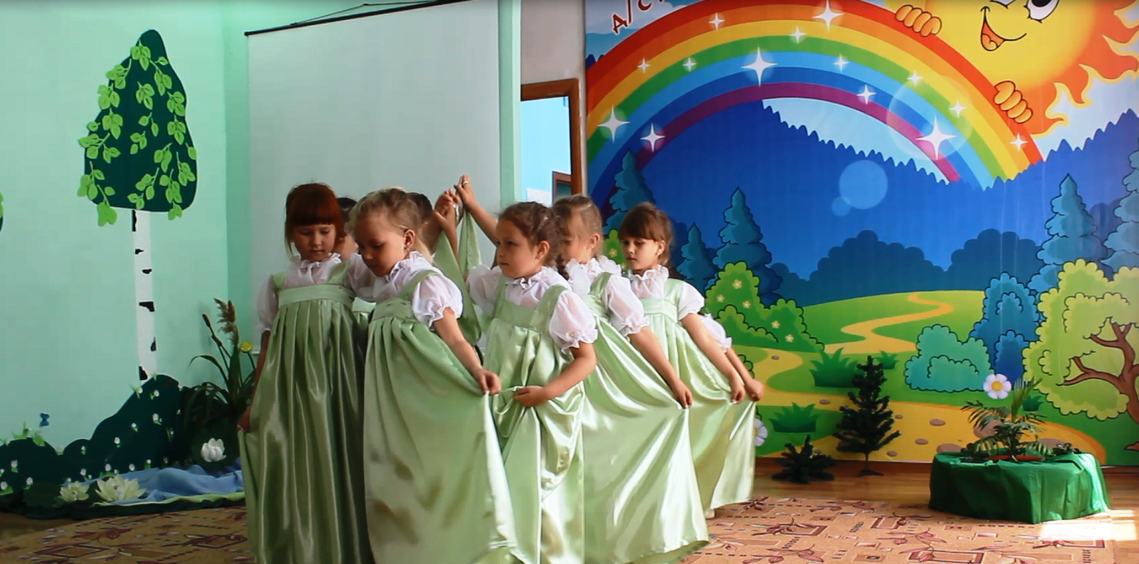 Рассказчик:  Заплакали Федя и Петя:«Что же нам делать? Как же нам быть?Вернули б нам руки и ноги Смогли б мы природу тогда защитить»И вдруг,  зашумели деревья, зашевелились кусты,На папоротнике распустились волшебные чудо – цветы.  (распускаются цветы)Выбегает Кикимора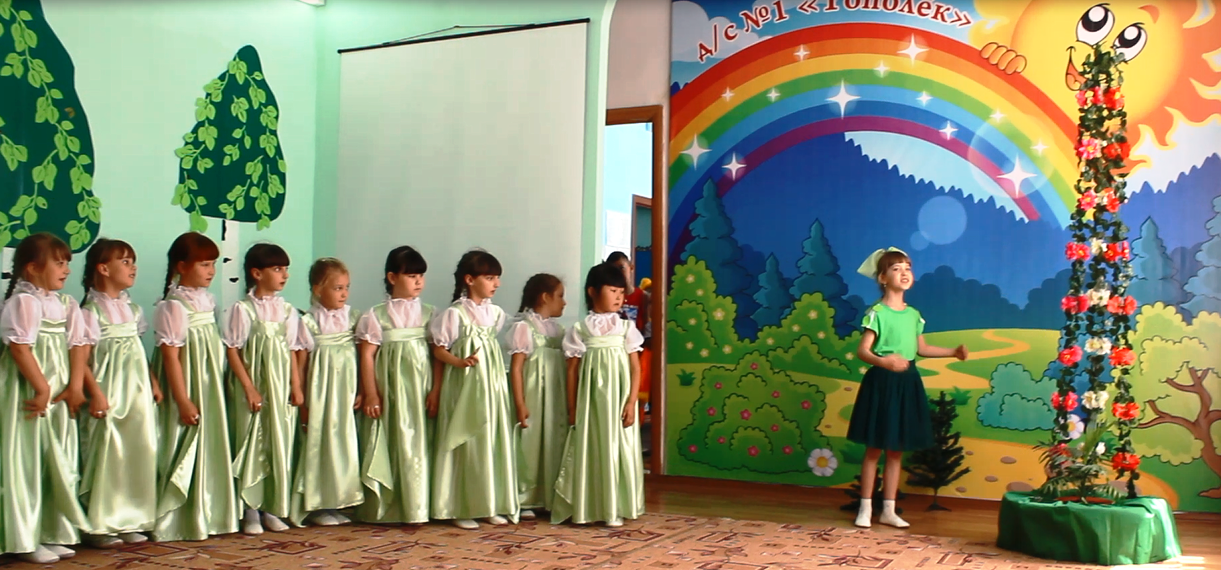 Кикимора: Что за чудо, что за диво?!Вновь волшебные цветы нам на радость зацвели.Что ж, ребятки, я все помню, слово я свое сдержу.И обратно вас в мальчишек я сейчас же превращу.(Кикимора уносит деревья, выводит  Федю  и Петю)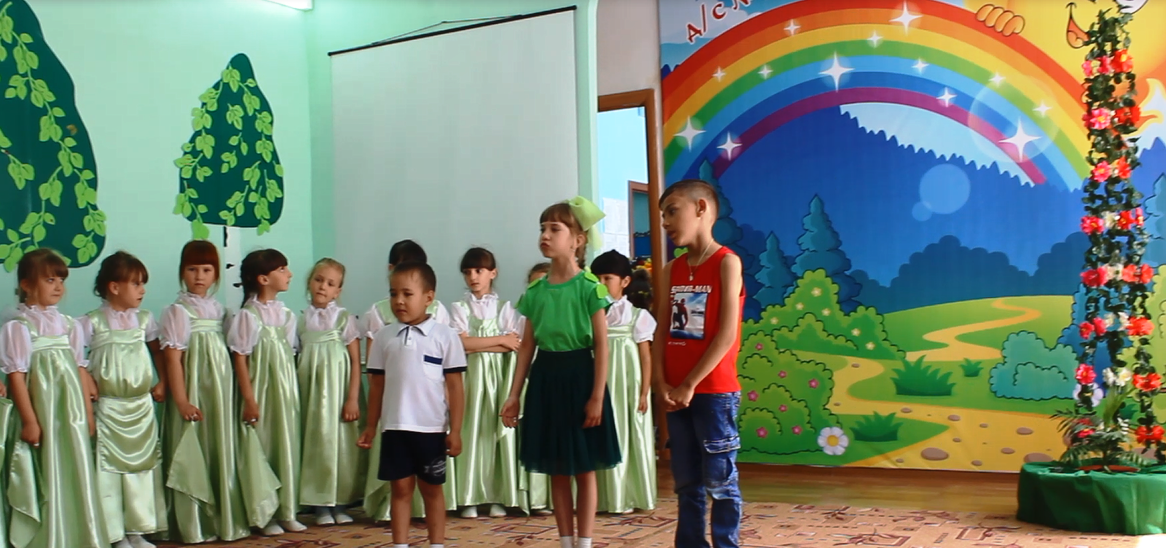 Федя:  Нас простите, мы не знали, что природе вред несем.Что для зайчика и белки этот лес родимый дом.Петя:   Деревья, пчелки и цветы они такие же,  как мы!И веселятся, и грустят, и в мире жить они хотят.Кикимора:   В природе столько красоты –  вглядись, и ты поймешь, 
Зачем росистые кусты  окутывает дрожь. 
Куда, журча, ручей бежит, прозрачнее стекла, 
О чем под вечер, в поле ржи, поют перепела... 
Пусть станет сердцу твоему понятна птичья речь – 
И ты научишься тому, как это все беречь.    (В. Чижов)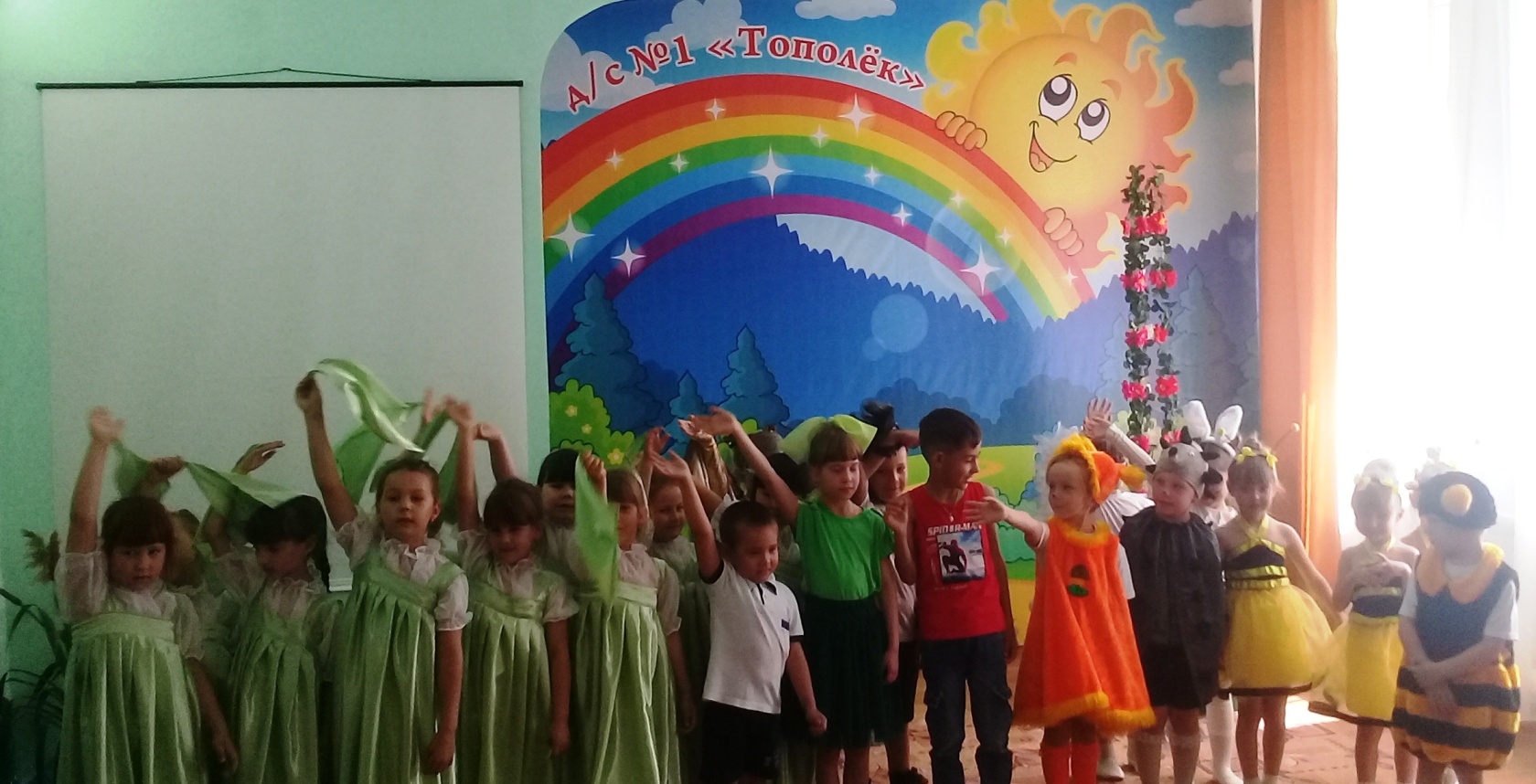 Федя: Мы мусорить больше не станем,А будем природу мы защищать.Лягушек ловить мы не будемИ ветки не станем ломать.Петя: Мы – экологами станемС природой будем мы дружить.И друзей своих научимМы природой дорожить!Песня «Мы хотим, чтоб птицы пели» Я. Жабко, слова Е.Каганова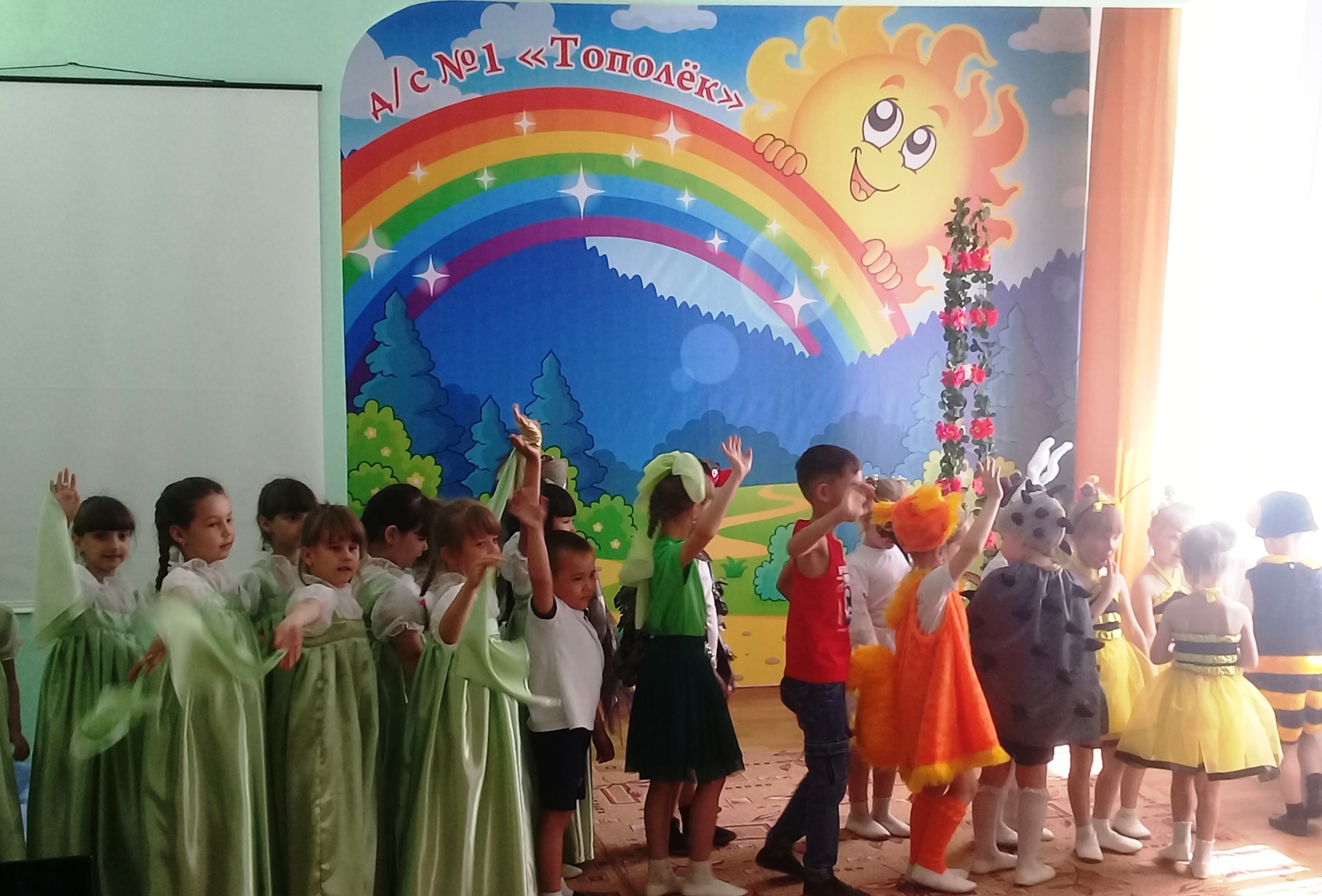 Ссылки:https://babysongs.ru/pesni/fontanchik-zaschitniki-prirodyihttps://ecoportal.info/krasnaya-kniga-saratovskoj-oblasti/https://detskie-pesni.com/priroda/483-my-hotim-chtob-pticy-peli.html